SOAL UJIAN NASIONAL TAHUN 2012 TIPE A-65Hasil dari  adalah ....(UN 2012 A-65 No 1)-23-9 115Hasil dari  adalah .... UN 2012 A-65 No 2)Selisih kelereng Ibnu dan Reza adalah 24 buah. Jika perbandingan kelereng Ibnu dan Reza 7 : 3, jumlah kelereng mereka adalah .... UN 2012 A-65 No 3)48 buah60 buah72 buah84 buahHasil dari   adalah .... UN 2012 A-65 No 4)12366481Hasil dari adalah .... UN 2012 A-65 No 5)Andi menabung di Bank sebesar Rp. 2.400.000,00 dengan bunga tunggal sebesar 12% per tahun. Setelah beberapa bulan menabung uang Andi menjadi Rp. 2.616.000,00. Lama Andi menabung adalah .... (UN 2012 A-65 No 6)9 bulan12 bulan15 bulan18 bulanDua suku berikutnya dari barisan 3, 4, 6, 9, ... adalah .... (UN 2012 A-65 No 7)13, 1813, 1712, 2612, 15Dari barisan aritmatika diketahui  dan . Jumlah 30 suku pertama barisan tersebut adalah .... (UN 2012 A-65 No 8)9901.8001.9803.600Amuba membelah diri menjadi dua setiap 15 menit. Jika mula-mula ada 5 amuba, maka selama 2 jam banyak amuba menjadi .... (UN 2012 A-65 No 9)6401.2561.2802.560Pemfaktoran dari  adalah .... (UN 2012 A-65 No 10)Himpunan penyelesaian pertidaksamaan  bilangan cacah adalah .... (UN 2012 A-65 No 11).Diketahui jumlah tiga bilangan ganjil berurutan adalah 45, jumlah bilangan terkecil dan terbesarnya adalah .... (UN 2012 A-65 No 12)28303234Di kelas 9A, 21 siswa menyukai teh, 24 siswa menyukai susu, 10 siswa menyukai keduanya, dan 3 siswa tidak menyukai keduanya. Banyak siswa di kelas 9A adalah .... (UN 2012 A-65 No 13)35384245Diketahui  dan . Nilai  adalah .... (UN 2012 A-65 No 14)481115Diketahui rumus fungsi . Nilai  adalah .... (UN 2012 A-65 No 15)-13 -3313Gradien garis dengan persamaan  adalah .... (UN 2012 A-65 No 16)-22Keliling lantai sebuah ruangan yang berbentuk persegi panjang adalah 38 meter, sedangkan panjangnya 5 meter lebih dari lebarnya. Luas lantai ruangan tersebut adalah .... (UN 2012 A-65 No 17)190 m295 m284 m214 m2Sebuah belahketupat mempunyai luas 240 cm2 dan panjang salah satu diagonalnya 30 cm. Keliling belahketupat tersebut adalah .... (UN 2012 A-65 No 18)17 cm64 cm68 cm120 cmPerhatikan gambar persegipanjang ABCD dan persegi PQRS! Jika luas daerah yang tidak diarsir 110 cm2, luas daerah yang diarsir adalah .... (UN 2012 A-65 No 19)17 cm226 cm234 cm268 cm2Sebidang tanah berbentuk persegipanjang berukuran panjang 20 m dan lebar 15 m akan dibuat pagar. Biaya pembuatan pagar Rp 200.000,00 per meter. Biaya pembuatan pagar adalah .... (UN 2012 A-65 No 20)Rp 15.000.000,00Rp 14.000.000,00Rp 7.500.000,00Rp 7.000.000,00Perhatikan gambar berikut!Besar sudut nomor 1 adalah , dan besar sudut nomor 2 adalah . Besar sudut nomor 3 adalah .... (UN 2012 A-65 No 21)Perhatikan gambar!Garis RS adalah .... (UN 2012 A-65 No 22)Garis bagiGaris sumbuGaris beratGaris tinggiPada gambar P di samping, luas juring PRS adalah 135 cm2. Luas juring PQR adalah .... (UN 2012 A-65 No 23)215 cm2195 cm2165 cm2145 cm2Panjang garis singgung persekutuan dalam dua lingkaran 12 cm, jarak kedua pusatnya 15 cm, dan panjang jari-jari salah satu lingkaran tersebut 5 cm. Panjang jari-jari lingkaran yang lain adalah .... (UN 2012 A-65 No 24)3 cm4 cm9 cm13 cmPersamaan garis melalui titik (2, -3) dan sejajar garis  adalah .... (UN 2012 A-65 No 25)Perhatikan gambar!Segitiga ABC kongruen dengan segitiga POT. Pasangan sudut yang sama besar adalah .... (UN 2012 A-65 No 26)∠ BAC = ∠ POT∠ BAC = ∠ PTO ∠ ABC = ∠ POT∠ ABC = ∠ PTOPerhatikan gambar! Jika SA : AP = 7 : 5, maka panjang AB adalah .... (UN 2012 A-65 No 27)7 cm11 cm12 cm13 cmPanjang bayangan sebuah pohon 12 m. Pada saat yang sama panjang bayangan Roy yang tingginya 150 cm adalah 2 m. Tinggi pohon tersebut adalah .... (UN 2012 A-65 No 28)6 m8 m9 m16 mPerhatikan gambar kerucut di samping! Nama ruas garis KM adalah .... (UN 2012 A-65 No 29)Jari-jariDiameterGaris pelukisGaris tinggiPerhatikan gambar di bawah!Yang merupakan jaring-jaring balok adalah .... (UN 2012 A-65 No 30)I dan IIII dan IIIIII dan IVI dan IVSebuah kerucut memiliki diameter alas 20 cm dan tinggi 24 cm (. Volume kerucut adalah .... (UN 2012 A-65 No 31)5.212 cm32.512 cm31.884 cm31.848 cm3Sebuah kotak berbentuk kubusdengan panjang rusuk 18 cm. Kedalam kotak tersebut dimasukkan bola plastik. Volume bola terbesar yang dapat dimasukkan ke dalam kubustersebut adalah .... (UN 2012 A-65 No 32)1.296  cm3972  cm3468  cm3324  cm3Perhatikan bangun berikut yang terdiri dari balok dan limas!Diketahui balok berukuran 10 cm  10 cm  6 cm. Jika tinggi limas 12 cm, luas permukaan bangun adalah .... (UN 2012 A-65 No 33)550 cm2600 cm2700 cm2750 cm2Perhatikan gambar bola di dalam tabung. Jika panjang jari-jari bola 11 cm, maka luas seluruh permukaan tabung adalah .... (UN 2012 A-65 No 34)363  cm2484  cm2726  cm21.775  cm2Modus dari data : 5, 6, 5, 8, 6, 6, 7, 6, 9, 8, 7, 8 adalah .... (UN 2012 A-65 No 35)66,578Nilai rata-rata ulangan Matematika 25 siswa putri adalah 80 dan rata-rata 15 siswa putra 70. Nilai rata-rata keseluruhan siswa tersebut adalah .... (UN 2012 A-65 No 36)77,7576,2575,0074,25Nilai ulangan Matematika siswa kelas VI SD Taruna disajikan pada tabel berikut!Banyak siswa yang mendapat nilai kurang dari 7 adalah .... (UN 2012 A-65 No 37)6 orang10 orang15 orang27 0rangPada pemilihan Kepala Desa, terdapat 3 orang calon yang dipilih. Jumlah penduduk yang memilih Pak Galuh sebanyak 30 orang. Jumlah penduduk yang memilih Pak Theo adalah .... (UN 2012 A-65 No 38)24 orang45 orang50 orang52 orangPada percobaan melambungkan sebuah dadu satu kali, peluang muncul mata dadu lebih dari 4 adalah .... (UN 2012 A-65 No 39)Pada suatu pertunjukan, 20 orang mendapat tiket masuk warna hijau, 25 orang warna merah dan 35 orang warna biru. Jika tiket diambil secara acak untuk satu hadiah, maka peluang yang mendapat hadiah penonton dengan tiket berwarna hijau adalah .... (UN 2012 A-65 No 40)Nilai456789Frekuensi 51210851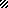 